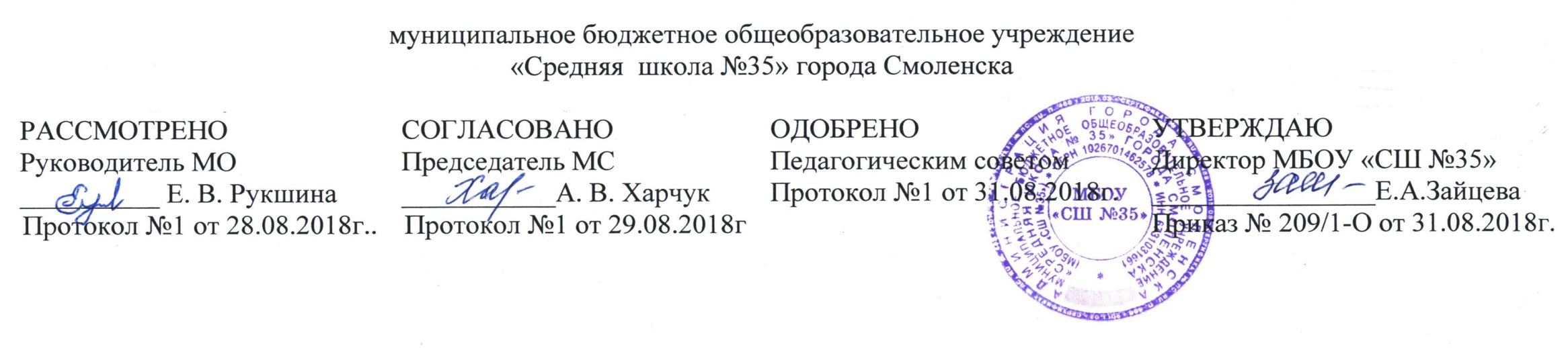 РАБОЧАЯ ПРОГРАММАначального общего образованияпо предмету «Русский родной язык» для 4 классаСоставитель: Ананьева Н. А., учитель начальных классов первой квалификационной категории,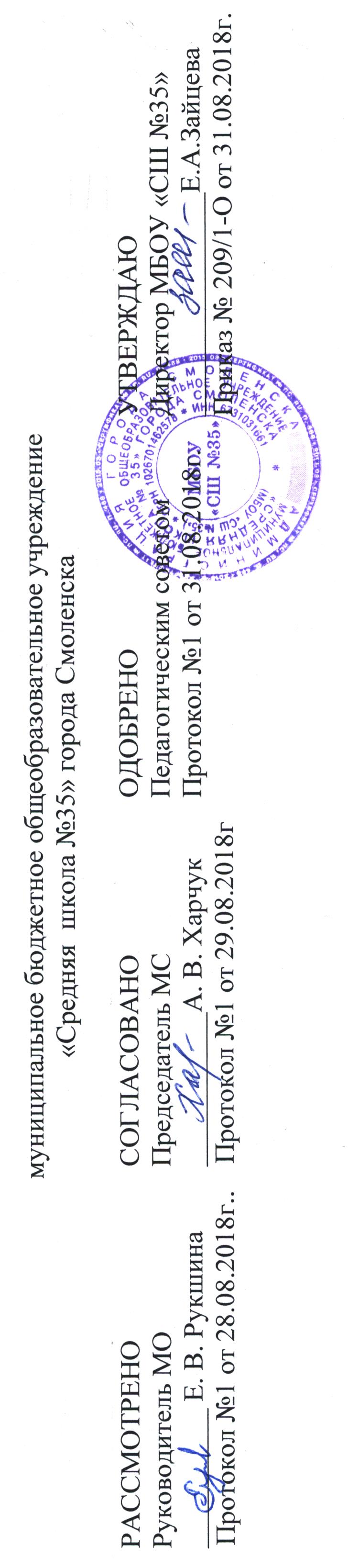 2018І. Пояснительная запискаНормативная основаФедеральный закон от 29.12.2012 № 273-ФЗ «Об образовании в Российской Федерации»;Приказ Министерства образования и науки РФ № 373 от 06.10.2009г. «Об утверждении и введении в действие федерального государственного образовательного стандарта начального общего образования»,Основная образовательная программа ООП НОО МБОУ «СШ №35» 2. Цели и задачи.Целями изучения предмета «Русский родной язык» в начальной школе являются:развитие речи, мышления, воображения школьников, способности выбирать средства языка в соответствии с условиями общения, развитие интуиции и «чувства языка»; освоение первоначальных знаний о лексике, фонетике, грамматике русского языка; овладение элементарными способами анализа изучаемых явлений языка; овладение умениями правильно писать и читать, участвовать в диалоге, оставлять несложные монологические высказывания; воспитание позитивного эмоционально-ценностного отношения к родному языку, чувства сопричастности к сохранению его уникальности и чистоты; пробуждение познавательного интереса к родному слову, стремления совершенствовать свою речь. воспитание уважения к родному языку, сознательного отношения к нему как явлению культуры; осмысление родного языка как основного средства общения, средства получения знаний в разных сферах человеческой деятельности, средства освоения морально-этических норм, принятых в обществе; осознание эстетической ценности родного языка;овладение русским языком как средством общения в повседневной жизни и учебной деятельности; развитие готовности и способности к речевому взаимодействию и взаимопониманию, потребности в речевом самосовершенствовании; овладение важнейшими общеучебными умениями и универсальными учебными действиями (умения формулировать цели деятельности, планировать ее, осуществлять речевой самоконтроль и самокоррекцию; проводить библиографический поиск, извлекать и преобразовывать необходимую информацию из лингвистических словарей различных типов и других источников, включая СМИ и Интернет; осуществлять информационную переработку текста и др.);освоение знаний об устройстве языковой системы и закономерностях ее функционирования, о стилистических ресурсах и основных нормах русского литературного языка; развитие способности опознавать, анализировать, сопоставлять, классифицировать и оценивать языковые факты; овладение на этой основе культурой устной и письменной речи, видами речевой деятельности, правилами использования языка в разных ситуациях общения, нормами речевого этикета; обогащение активного и потенциального словарного запаса; расширение объема используемых в речи грамматических средств; совершенствование способности применять приобретенные знания, умения и навыки в процессе речевого общения в учебной деятельности и повседневной жизни. Задачи: развитие речи, мышления, воображения школьников, умения выбирать средства языка в соответствии с целями, задачами и условиями общения;освоение первоначальных знаний о лексике, фонетике, грамматике русского языка; овладение умениями правильно писать и читать, участвовать в диалоге, составлять несложные монологические высказывания и письменные тексты-описания и повествования небольшого объема; воспитание позитивного эмоционально-ценностного отношения к русскому языку, чувства сопричастности к сохранению его уникальности и чистоты; пробуждение познавательного интереса к языку, стремления совершенствовать свою речь.Ценностные ориентиры содержания учебного предмета. Основная цель программы заключается в «развитии у ребенка интереса к познанию своей страны и ее духовного величия, ее значимости в мировых масштабах»Одним из результатов обучения Русский родной  язык и литературе является решение задач воспитания – осмысление и интериоризация (присвоение) младшими школьниками системы ценностей.Ценность жизни и человека – осознание ответственности за себя и других людей, своего и их душевного и физического здоровья; ответственность за сохранение природы как среды обитания. Ценность общения – понимание важности общения как значимой составляющей жизни общества, как одного из основополагающих элементов культуры. Ценность добра и истины – осознание себя как части мира, в котором люди соединены бесчисленными связями, основывается на признании постулатов нравственной жизни, выраженных в заповедях мировых религий и некоторыми атеистами (например, поступай так, как ты бы хотел, чтобы поступали с тобой; не говори неправды; будь милосерден и т.д.).Ценность семьи – понимание важности семьи в жизни человека, взаимопонимание и взаимопомощь своим родным; осознание своих корней; уважительное отношение к старшим, их опыту, нравственным идеалам.Ценность труда и творчества – признание труда как необходимой составляющей жизни человека, творчества как вершины, которая доступна любому человеку в своей области. Ценность социальной солидарности – обладание чувствами справедливости, милосердия, чести, достоинства по отношению к себе и к другим людям. Ценность гражданственности и патриотизма – осознание себя как члена общества; желание служить Родине, своему народу; любовь к природе своего края и страны, восхищение культурным наследием предшествующих поколений. 4.  Педагогические технологии, средства обучения, используемые учителем для достижения требуемых результатов обучения.- технология развивающего обучения;- технология проблемного обучения;- игровая технология;- здоровьесберегающие  технологии;- проектная технология;- технология  разноуровнего обучения;- технология опорных конспектов;- информационные технологии.II. Общая характеристика предмета.Основные содержательные линии курса: система языка (основы лингвистических знаний): лексика, фонетика и орфоэпия, графика, состав слова (морфемика), грамматика (морфология и синтаксис), орфография и пунктуация; развитие речи; внеклассное чтение      В 4 классе учащиеся получают представление о родах литературы, связи художественной литературы и истории, влиянии фольклора на творчество различных писателей. Обогащают знания детей о внутреннем духовном мире человека, формируется способность к самоанализу. Расширяется круг нравственных вопросов, которые открываются для них в литературных произведениях и жизни.       Программой предусмотрено развитие самостоятельного творческого опыта младших школьников. Личный творческий опыт убеждает учащегося о необходимости литературоведческих знаний, полученных на уроках, так как они помогают ему выразить чувства и мысли в собственном произведении.Ш.  Описание места учебного предмета, курса в учебном планеВ 4 классе на изучение  предмета «Русский родной язык»  отводится 0,5 часа в неделю, 17 часов в год (34 учебные недели). IV. Содержание учебного предмета, курсаО даре слова (введение) – 4 часа.Лексика. Слово и его значение. Развитие речи -  3 ч  Состав слова. Словообразование. Развитие речи  - 4 чЧасти речи. Члены предложения. Развитие речи - 4 чПовторение и обобщение материала- 2 часа Развитие речиРечь. Техника выразительности речиРечь. Культура речи. Основные качества речи: правильность, точность, богатство, выразительность.  Умение совершенствовать (исправлять, редактировать) свою речь, работать над наиболее распространенными грамматическими и речевыми ошибками.  Монолог и диалог как разновидность речи.  Умение составлять текст-монолог и текст-диалог, правильно их оформлять на письме. Драматические импровизации.Выразительное чтение, интонация. Умение  самостоятельно подготовиться  к выразительному чтению произведения. Умение импровизировать. Умение инсценировать диалог.Слово и его значение Лексическое значение слова.  Многозначные слова и омонимы.  Каламбуры.  Умение определять значение многозначного слова и имонимов с помощью толкового словаря; отличать многозначные слова от омонимов. Прямое и переносное значение слова.  Тропы. Сравнение, метафора, олицетворение, эпитет – сравнительная характеристика.  Крылатые слова и выражения. Пословицы, поговорки, афоризмы.Иностранные заимствование.  Новые слова.  Канцеляризмы. Умение выделять в тексте стилистические окрашенные слова; определять стили речи с учетом лексических особенностей текста.Лингвистические словари. Умение пользоваться толковым словарем.Речевой этикет: формы обращения.Предложение.  Простое и сложное предложение.  Предложение со сравнительным оборотом. Умение редактировать простое  и сложное предложение: исправлять порядок слов и порядок частей, заменять неудачно употребленные слова, устранять лишние и восстанавливать недостающие слова, распространять предложение.Умение составлять простое, сложносочиненное и сложноподчиненное предложение с определительной, изъяснительной, причинно-следственной, сравнительной связью.  Умение интонационно правильно читать предложения разных типов.Текст.Текст. Тема, микротема, основная мысль текста. Опорные слова и ключевые предложения. План.  Виды плана (вопросный, цитатный, картинный, мимический)Стили речи: разговорный и книжный (научный, публицистический, деловой) художественный. Умение определять стилистическую принадлежность текстов, составлять текст в заданном стиле.Типы текста: повествование, описание, рассуждение, оценка действительности.  Соотношение типа текста и стиля речи. Умение составлять художественное описание природы с элементами оценки действительности, описание животного в научно-публицистическом стиле, художественное повествование с элементами описания.Связь между предложениями в тексте. Цепная и параллельная связи.  Лексические, тематические,  грамматические и интонационные средства связи.  Умение определять средства связи предложений в тексте. Временная соотнесенность глаголов. Использование глагольного времени в переносном значении.  Умение конструировать текст по заданной временной схеме, проводить лексическое и грамматическое редактирование. Умение преобразовывать текст с параллельным построением в предложение с однородными членами и наоборот.Композиция текста. Завязка, развитие действия, кульминация, развязка.  Умение определять элементы композиции в данном тексте, составлять текст заданной композиционной структуры. Умение восстанавливать деформированный текст с опорой на знание композиции и средств межфразовой связи. Части речи. Члены предложения.Умение узнавать изученные части речи среди других слов и в предложении, классифицировать их, приводить примеры слов изученных частей речи. Определять грамматические признаки изученных частей речи и обосновывать правильность их выделения.Одушевлённые и неодушевлённые, собственные и нарицательные имена существительные, число имён существительных.Анализировать, сравнивать, группировать, устанавливать причинно-следственные связи.Осуществлять взаимоконтроль и самоконтроль при проверке выполненной письменной работы. Контролировать правильность записи текста, находить неправильно написанные слова и исправлять ошибки.Находить и отмечать в словах орфограммы, объяснять правильность написания слова с изученными орфограммами.V. Календарно – тематическое планированиеVI. Личностные, метапредметные и предметные результаты освоения учебного предмета, курсаЛичностные результаты: 1) понимание русского языка как одной из основных национально-культурных ценностей русского народа, определяющей роли родного языка в развитии интеллектуальных, творческих способностей и моральных качеств личности, его значения в процессе получения школьного образования; 2) осознание эстетической ценности русского языка; уважительное отношение к родному языку, гордость за него; потребность сохранить чистоту русского языка как явления национальной культуры; стремление к речевому самосовершенствованию; 3) достаточный объём словарного запаса и усвоенных раммматических средств для свободного выражения мыслей и чувств в процессе речевого общения; способность к самооценке на основе наблюдения за собственной речью.Метапредметные результаты: 1) владение всеми видами речевой деятельности:аудирование и чтение:адекватное понимание информации устного и письменного сообщения (коммуникативной установки, темы текста, основной мысли; основной и дополнительной информации); владение разными видами чтения (поисковым, просмотровым, ознакомительным, изучающим) текстов разных стилей и жанров; адекватное восприятие на слух текстов разных стилей и жанров; владение разными видами аудирования (выборочным, ознакомительным, детальным); способность извлекать информацию из различных источников, включая средства массовой информации, компакт-диски учебного назначения, ресурсы Интернета; свободно пользоваться словарями различных типов, справочной литературой, в том числе и на электронных носителях; овладение приёмами отбора и систематизации материала на определенную тему; умение вести самостоятельный поиск информации; способность к преобразованию, сохранению и передаче информации, полученной в результате чтения или аудирования;умение сопоставлять и сравнивать речевые высказывания с точки зрения их содержания, стилистических особенностей и использованных языковых средств;говорение и письмо:способность определять цели предстоящей учебной деятельности (индивидуальной и коллективной), последовательность действий, оценивать достигнутые результаты и адекватно формулировать их в устной и письменной форме;умение воспроизводить прослушанный или прочитанный текст с заданной степенью свернутости (план, пересказ, конспект, аннотация);умение создавать устные и письменные тексты разных типов, стилей речи и жанров с учетом замысла, адресата и ситуации общения; способность свободно, правильно излагать свои мысли в устной и письменной форме, соблюдать нормы построения текста (логичность, последовательность, связность, соответствие теме и др.); адекватно выражать свое отношение к фактам и явлениям окружающей действительности, к прочитанному, услышанному, увиденному;владение различными видами монолога (повествование, описание, рассуждение; сочетание разных видов монолога) и диалога (этикетный, диалог-расспрос, диалог-побуждение, диалог-обмен мнениями и др.; сочетание разных видов диалога);соблюдение в практике речевого общения основных орфоэпических, лексических, грамматических, стилистических норм современного русского литературного языка; соблюдение основных правил орфографии и пунктуации в процессе письменного общения;способность участвовать в речевом общении, соблюдая нормы речевого этикета; адекватно использовать жесты, мимику в процессе речевого общения;осуществление речевого самоконтроля в процессе учебой деятельности и в повседневной практике речевого общения; способность оценивать свою речь с точки зрения её содержания, языкового оформления; умение находить грамматические и речевые ошибки, недочеты, исправлять их; совершенствовать и редактировать собственные тексты;выступление перед аудиторией сверстников с небольшими сообщениями, докладом, рефератом; участие в спорах, обсуждениях актуальных тем с использованием различных средств аргументации; 2) применение приобретенных знаний, умений и навыков в повседневной жизни; способность использовать родной язык как средство получения знаний по другим учебным предметам; применять полученные знания, умения и навыки анализа языковых явлений на межпредметном уровне (на уроках иностранного языка, литературы и др.);  3) коммуникативно целесообразное взаимодействие с окружающими людьми в процессе речевого общения, совместного выполнения какой-либо задачи, участия в спорах, обсуждениях актуальных тем; овладение национально-культурными нормами речевого поведения в различных ситуациях формального и неформального межличностного и межкультурного общения.Предметные результаты: 1) представление об основных функциях языка; о роли русского языка как национального языка русского народа, как государственного языка Российской Федерации и языка межнационального общения; о связи языка и культуры народа; роли родного языка в жизни человека и общества; 2) понимание места родного языка в системе гуманитарных наук и его роли в образовании в целом; 3) усвоение основ научных знаний о родном языке; понимание взаимосвязи его уровней и единиц; 4) освоение базовых понятий лингвистики: лингвистика и ее основные разделы; язык и речь, речевое общение, речь устная и письменная; монолог, диалог и их виды; ситуация речевого общения; разговорная речь, научный, публицистический, официально-деловой стили, язык художественной литературы; жанры научного, публицистического, официально-делового стилей и разговорной речи; функционально-смысловые типы речи (повествование, описание, рассуждение); текст, типы текста; основные единицы языка, их признаки и особенности употребления в речи; 5) овладение основными стилистическими ресурсами лексики и фразеологии русского языка; основными нормами русского литературного языка (орфоэпическими, лексическими, грамматическими, орфографическими, пунктуационными), нормами речевого этикета и использование их в своей речевой практике при создании устных и письменных высказываний; 6) опознавание и анализ основных единиц языка, грамматических категорий языка, уместное употребление языковых единиц адекватно ситуации речевого общения;  7) проведение различных видов анализа слова (фонетический, морфемный, словообразовательный, лексический, морфологический), синтаксического анализа словосочетания и предложения; многоаспектный анализ текста с точки зрения его основных признаков и структуры, принадлежности к определенным функциональным разновидностям языка, особенностей языкового оформления, использования выразительных средств языка; 8) понимание коммуникативно-эстетических возможностей лексической и грамматической синонимии и использование их в собственной речевой практике; 9) осознание эстетической функции родного языка, способность оценивать эстетическую сторону речевого высказывания при анализе текстов художественной литературы.VII. Оценка достижения планируемых результатов освоения учебной программы.Предпочтительные  формы  контроляДля отслеживания результатов  предусматриваются в следующие формы контроля:Стартовый, позволяющий определить исходный уровень развития учащихся;Текущий: прогностический, то есть проигрывание всех операций учебного действия до начала его реального выполнения;пооперационный, то есть контроль за правильностью, полнотой и последовательностью выполнения операций, входящих в состав действия; рефлексивный, контроль, обращенный на ориентировочную основу, «план» действия и опирающийся на понимание принципов его построения;контроль по результату, который проводится после осуществления учебного действия методом сравнения фактических результатов или выполненных операций с образцом.Итоговый:диктантизложениесочинениеVIII. Описание учебно-методического и материально-технического обеспечения образовательной деятельности.IX. Список литературыДидактический материал «Русский язык» 1 -4 классы, В.П. Канакина, М.-:Просвещение, 1999.«Радость познания в слове» В.П. Канакина М.: Просвещение, 1996.Развернутое тематическое планирование по программе «Школа России». 1-4 классы / авт.-сост. С. В. Николаева. – 2-е изд., испр. – Волгоград : Учитель, 2010. – 103.«Русский язык.  Сборник диктантов и самостоятельных работ» В.П. Канакина, Г.С. Щёголева -4-е издание-М.: Просвещение,2014г-159стр.- Школа России«Контрольные и проверочные работы по русскому языку 1-4 классы», О.В. Узорова, Е.А. Нефёдова. – М.:ООО АСТ, 2001. Сборник программ к комплекту учебников «Школа России». – 3-е изд., дораб. и доп. – М.: Вентана – Граф, 2010г.Стандарт начального общего образования. Вестник образования. № 3 2009, - с.37..«Тренажёр по русскому языку для начальной школы: Орфограммы» Л.Л. Бодрягина М.:Ювента, 2005.«Тематический тестовый контроль по русскому языку в начальной школе» Н.Г. Кувашова Волгоград:Учитель,2004№ДатаТема урокаКоличество часовО ДАРЕ СЛОВА (введение) – 4 часа. О ДАРЕ СЛОВА (введение) – 4 часа. О ДАРЕ СЛОВА (введение) – 4 часа. О ДАРЕ СЛОВА (введение) – 4 часа. 1.Зачем человеку слово дано. Родной язык — русский. Речь. Речевой этикет. 12.Текст. Тема  и основная мысль  текста13.Р/р: Изложение по опорным словам14.Работа над ошибками. Как проверить безударные гласные и глухие и звонкие согласные ?1Лексика. Слово и его значение. Развитие речи( 3 ч)Лексика. Слово и его значение. Развитие речи( 3 ч)Лексика. Слово и его значение. Развитие речи( 3 ч)Лексика. Слово и его значение. Развитие речи( 3 ч)5.Слово и его значение. Общее понятие о многозначности. Прямое и переносное значение слов.16.Синонимы, антонимы, омонимы17.Текст. Тема  и основная мысль  текста. Р/р: Сочинение по опорным словам « Это Родина моя»1Состав слова. Словообразование. Развитие речи  ( 4 ч)Состав слова. Словообразование. Развитие речи  ( 4 ч)Состав слова. Словообразование. Развитие речи  ( 4 ч)Состав слова. Словообразование. Развитие речи  ( 4 ч)8.Части слова. Словообразующие части слова. 19.Орфограммы в разных частях слова.110.Р/р: Сочинение - описание111.Анализ сочинений. Орфограммы в разных частях слова.1Части речи. Члены предложения. Развитие речи. (4 ч)Части речи. Члены предложения. Развитие речи. (4 ч)Части речи. Члены предложения. Развитие речи. (4 ч)Части речи. Члены предложения. Развитие речи. (4 ч)12.Части речи. Члены предложения.113.Главные и второстепенные члены предложения114.Р/р: Изложение по коллективно составленному  плану115.Р/р: Сочинение с элементами рассуждения 1Повторение и обобщение материала (2 часа)Повторение и обобщение материала (2 часа)Повторение и обобщение материала (2 часа)Повторение и обобщение материала (2 часа)16.Контрольный диктант117.Работа над ошибками. Обобщение и закрепление «Зачем человеку слово дано»1Наименование объектов и средств материально-технического обеспечения1.Учебно-методические комплекты по русскому языку для 1-4 классов (программы, учебники, рабочие тетради и др.)Стандарт начального образования по литературному чтению.Примерная программа начального образования по русскому языку.2.Наборы сюжетных картинок в соответствии с тематикой, определенной в стандарте начального образования по русскому языку и в программе обучения (в том числе в цифровой форме).Словари (по возможности всех типов) по русскому языку.Репродукции картин и художественные фотографии в соответствии с содержанием обучения.3.Аудиозаписи художественного исполнения изучаемых произведений. Видеофильмы, соответствующие содержанию обучения (по возможности).Слайды (диапозитивы), соответствующие содержанию обучения  (по возможности)Мультимедийные (цифровые) образовательные ресурсы, соответствующие содержанию обучения (по возможности)